UNIUNEA NAŢIONALĂ A BAROURILOR DIN ROMÂNIA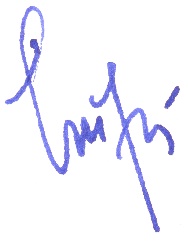 CONSILIUL UNIUNIIHOTĂRÂREA nr. 2016-17 decembrie 2023privind programul de activități al organelor colective de conducere a profesiei de avocat organizate la nivel național în anul 2024În conformitate cu dispozițiile art. 61 alin. (2) și 64 alin. (4) din Legea nr. 51/1995 pentru organizarea și exercitarea profesiei de avocat, republicată, cu modificările și completările ulterioare, art. 81 alin.(1), 84 alin. (3) și 86 alin. (1) din Statutul profesiei de avocat, aprobat prin hotărârea Consiliului UNBR nr. 64/2011, cu modificările și completările ulterioare, precum și ale art. 14 alin. (1), 26 și 33 din Regulamentul de organizare și funcționare a Uniunii Naționale a Barourilor din România (UNBR) și de desfășurare a ședințelor Consiliului UNBR, aprobat prin Hotărârea Consiliului UNBR nr. 05/2011,Luând act de propunerea Comisiei Permanente a UNBR făcută în ședința din 15 decembrie 2023 privind calendarul desfășurării ședințelor Comisiei Permanente a UNBR, ale Consiliului UNBR și a Congresului avocaților, ale examenului de primire în profesia de avocat, ale activităților din cadrul Institutului Național pentru Pregătirea și Perfecționarea Avocaților (INPPA) în vederea dobândirii titlului profesional de avocat definitiv,Ținând cont de propunerile și dezbaterile făcute în cadrul ședinței  Consiliului UNBR privind calendarul activităților organelor centrale ale profesiei de avocat pentru 2024,Consiliul UNBR, în ședința din 16-17 decembrie 2023, adoptă prezentaHOTĂRÂRE:	Art. 1. – Se aprobă calendarul activităților ce urmează a fi desfășurate în anul 2024* de către organele de conducere colectivă ale profesiei de avocat la nivel național: * În cazul în care, din considerente ce țin de costuri sau de lipsa disponibilității de la anumite locații, organizarea unor ședințe nu va fi posibilă la datele menționate, Comisia Permanentă este mandatată să decidă reprogramarea ședințelor la o dată apropiată de cele decise prin prezenta hotărâre, cu comunicarea în timp util a schimbărilor.Ca urmare a experienței din 2020-2023 și având în vedere probleme multiple ce apar pe agenda profesiei de avocat, se va menține sistemul întrunirii Comisei Permanente lunar/bilunar (sau ori de câte ori este necesar), în videoconferințe, pentru rezolvarea operativă  a tuturor problemelor privind  profesia.	Art. 2 – Prezenta Hotărâre se publică pe pagina web a UNBR (www.unbr.ro) și se comunică tuturor barourilor și membrilor Consiliului UNBR, INPPA și Casei de Asigurări a Avocaților.C O N S I L I U L   U.N.B.R.Data:Activitatea:Vineri, 26 ianuarie 2024 și Sâmbătă, 27 ianuarie 2024Ședința Comisiei Permanente a UNBR Joi, 28 martie 2024 Ședința Comisiei Permanente a UNBRVineri, 29 martie 2024 și Sâmbătă 30 martie 2024Ședința Consiliului UNBRDuminică, 7 aprilie 2024Examen de primire în profesieVineri, 17 mai 2024 și Sâmbătă, 18 mai 2024Ședința Comisiei Permanente a UNBRMiercuri, 12 iunie 2024 Ședința Comisiei Permanente a UNBRJoi, 13  iunie 2024Ședința Consiliului UNBRVineri, 14 iunie 2024 și Sâmbătă 15 iunie 2024Congresul Avocaților Joi, 29 august 2024 Ședința Comisiei Permanente a UNBR  Vineri, 30 august 2024 și Sâmbătă 31 august 2024Ședința Consiliului UNBRDuminică, 15 septembrie 2024Examen de primire în profesieVineri, 01 noiembrie 2024 și Sâmbătă, 02 noiembrie 2024Ședința Comisiei Permanente a UNBRDuminică, 10 noiembrie 2024Examenul de absolvire al INPPAJoi, 12 decembrie 2024 Ședința Comisiei Permanente a UNBRVineri, 13 decembrie 2024 și Sâmbătă, 14 decembrie 2024Ședința Consiliului UNBR